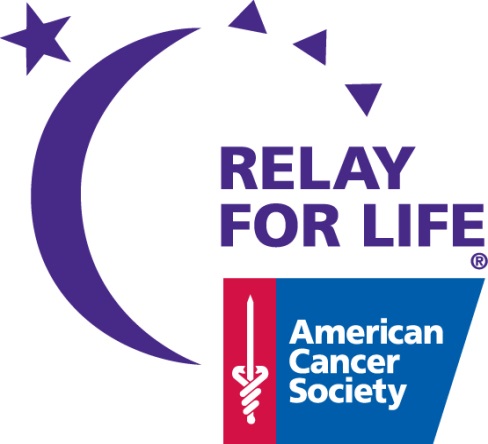 Interested in volunteering with Relay For Life of Cy-Fair?Please contact Erin.Kasperek@cancer.org                              or Event Chair, Sulema Tamez rflcf.eventchair@gmail.comRelay For LifeCelebrating 10 years in Cy-Fair!Let’s Finish The Fight!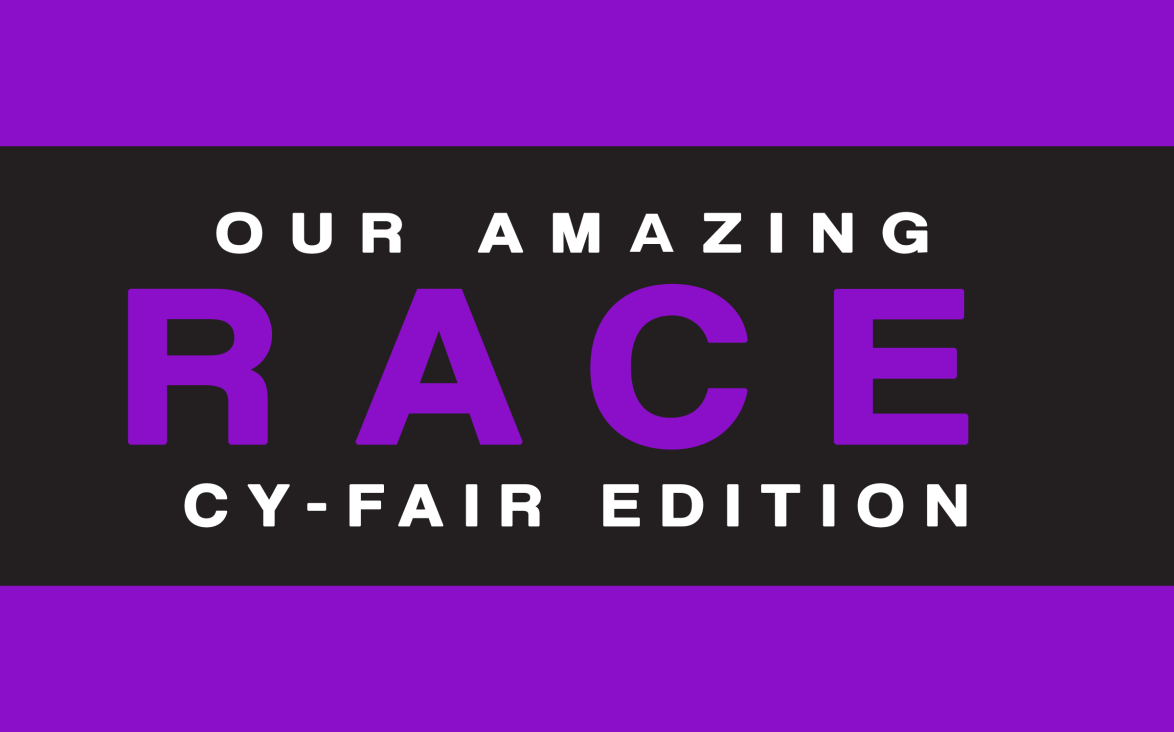 April 25-26, 2014Cypress Ridge High SchoolHouston, TexasOpening CeremonyWelcome………………..………..…………..Sulema Tamez, Event ChairInvocation……….…………………….………...……………..Deacon BobPresentation of Colors…………….…..….……….Cypress Ridge JROTC National Anthem ………………….….……..…...….. Dejanay Blackwell History of Relay For Life………………….…………….…Heather Mathey   Introduction of Committee………………….………...…. Sulema TamezSpecial Recognitions ………………..…………….…Karen Snow-SmithSurvivor Lap……………………………......…………..…….……Dan VarioParade of Teams…………………………………...………...Erin KasperekCOMMITTEE MEMBERSEvent Chair…………………………………… Sulema TamezEvent Co-Chair…………………………. Karen Snow-SmithOnline Chair………………………………………. Tina BaileySocial Media Chair………………………...…Shanna BurgePublicity Chair…………………………………....Rich IazzettiTeam Recruitment Chair………………….…Julie ShockleyYouth Engagement Chair.…..…………….….Leslie WendtSurvivor Co-Chair.………………………………….Erica Bell Survivor Co-Chair……………………………….Henry CurtisLogistics Chair………………………………....Judy PianaltoAccounting Chair……………………………..Joni GonzalesActivity & Entertainment Chair…………………..Dan VarioTeam Development Co-Chair…………...Miranda BusseyTeam Development Co-Chair……..…..JeMille VaughanLuminaria Co-Chair………………………………Lisa DibrellLuminaria Co-Chair…………………………...Cecily DibrellSilent Auction Co-Chair……………….…Shynell BushmanSilent Auction Co-Chair………………….Heather MatheyACS Staff Partner………………………………Erin KasperekIN KIND SPONSORSAllan Subbins/Patterson Dental                    Texas Road HouseHouston Party Tent & Rental                                          80 ProofLone Star Chevrolet                                                    DJ MagicMethodist Willowbrook Hospital                                Katy RocksSharon Kapp-Yoga Instructor at Houston-Ayurvedic Wellness CenterMelissa Garcia-Zumba Instructor at Melissa’s Fitness StudioSURVIVOR DINNERApplebee’s				                New York Pizzeria                                                         Beck’s Prime					         	          Newk’sChili’s	     					          Panda Express  Chick-fil-a				         	              P.F. Chang’sChuy’s Mexican Restaurant    			    Rudy’s BBQ             Cypress Ridge Culinary                                    Sweet TomatoesGoode BBQ Co.			                             StarbucksSPONSORSGOLD $10,000North Cypress Medical CenterSILVER $5,000Houston Methodist WillowbrookBRONZE $2,500Cypress Fairbanks Medical CenterCOPPER $1,500Fidelity National Title Law Office of Mark R. Evans P.C.PURPLE $1,000Sysco Business ServicesPROGRESS $ 500Mary Kay with Shanna BurgeTowne LakeThank you to the following physicians for their support: Michael A. Barnard, M.D.Robert A. Behar, M.D.Veena Chandrakar, M.D., P.A.Tara L. Cummings, PhD, Licensed Psychologist, LSSP/Houston     PsychotherapistsMounang Desai, M.D., FACEPKim D. Keller, M.D., FACSKarl W. King, M.D.Kerry Kirkman, M.D., P.A.Jorge I. Leiva, M.D., FACS, FASMBSLinLin Liu, M.D., P.A.Scott E. Olsson, M.D.Kumaran Sathyamoorthy, M.D., M.P.H.Irvin J. Saron, M.D., FACSDennis M. Toland, M.D., FACP, FACG, AGAFBradley Waggoner, M.D.J.S. Wilkenfeld, M.D.West Houston Radiology AssociatesT3 Promotions   Special ThanksCypress-Fairbanks Independent School DistrictCypress Ridge High School AdministrationCypress Ridge AFJROTCCypress Ridge Culinary DepartmentDejanay BlackwellDeacon Bob Henkley-St. Maximillion KolbeVolunteers:Wendy Andrade Shannon Auger  Rita CernuchDavid DuVall Karina FernandezLoretta Nixon Andreita TucekCypress Lakes Sterling StarsCypress Ranch ClassicsCypress Ridge DazzlersJersey Village Gold DustersScott Gibb-BagpiperTeams Helping Finish the FightJersey Village Interact ClubJVHS DebateJVHS HOSAJVHS Key ClubJVHS NHSJVHS PALSJVHS T-BallersJVHS JVTVKenny's CrewKim's KennelKyndal DebnerLaura's TeamLinda's Cancer FightersLTSPAL AlumniPretty and PinkRam NationRamtasticSaint Aidan's Walk with ChristSam I AMScottie's Lucky CharmsSmiles for Kelly BalkeStarbucks Cancer GrindersTCWW Children's MinistryTeam BaskinTEAM BLAKE 2014Team DebraTeam For EverTeam Ka-MillionTeam RememberanceThe Cancer CrusadersThe North Cypress Cancer CenterThe SweathogsThe Wolf PackTomball Memorial HS Key ClubTrue BlueWalgreen’s Fights BackWal-Mart 3297Warehouse WarriorsTeams Helping Finish the Fight All For One and One For AllAll Night for the FightAlpha AngelsAngels in ActionBanking on a Cure- Preferred BankCameron/OneSubseaCraig's Cause (Cy Woods)Cy-Creek Cougars for a CureCy-FairCy-Fair PALSCy-Lakes PALSCy-Woods Key ClubCy-Fair Women's ClubCy-Falls PALSCypress Fairbanks Medical CenterCypress Falls High School National Honor SocietyCypress Lakes National Honor SocietyCy-Ranch HS and AlliesCy-Ranch PALSCy-Ridge DazzlersCy-Ridge HOLACy-Springs HOSACy-Springs Key ClubCy-Springs PALSCy-Woods Relay For LifedbforlifeDevlin Divas & FriendsDuane's DETERMINATORSFalcon SpiritFast and Furious Food PatrolHarley's AngelsHigh Schools Against CancerHope's DashHouston Methodist Willowbrook HospitalJem's DiamondsJersey Village ECPJersey Village Gold DustersJersey Village HOPE ClubSCHEDULE OF EVENTS    5:45 p.m. 		Survivor Dinner/Silent Auction Opens   7:00  p.m.		Opening Ceremony    7:30  p.m.		Survivor Lap /Caregiver  Lap    8:00  p.m.		Parade of Teams (Alphabetical order)    8:45  p.m.		Silent Auction Tent Closes     9:00  p.m.		Luminaria Ceremony    9:15  p.m.		Silent Lap     9:30  p.m.		Silent Auction Tent Re-opens    10:00  p.m.		Water Balloon Toss Game  10:15 p.m.		Drill Team Showcase  10:30 p.m.		Bubble Lap			Silent Auction Tent Closes  10:45 p.m.		Line Dance- Y.M.C.A  11:00 p.m.		Sponge Game			BINGO/Trivia (Survivor Tent)	  11:30 p.m.		Caregiver/Superhero Lap  11:45 p.m.		Line Dance – Cha Cha Slide 12:00 a.m.		Junk in the Trunk Game 12:30 a.m.		HS Relay Race Competition 12:45 a.m.	             Line Dance – Cupid Shuffle    1:00 a.m.		Potato Sack Race Game   1:30 a.m.		Walk With a Survivor Lap   1:45 a.m.		Line Dance – Chicken Dance	   2:00 a.m. 		Egg & Spoon Race Game   2:30 a.m.		Make Some Noise Lap   2:45 a.m.		Line Dance - Macarena   3:00 a.m.		Frozen T-shirt Relay Game   3:30 a.m.		Poker Lap/Purple Glove Dance   3:45 a.m. 		Line Dance – Cotton Eye Joe   4:00 a.m.		Mystery Food Relay Game   4:15 a.m.	 	Backwards lap   4:30 a.m.		Line Dance – Hokie Pokie   4:45 a.m.		Yoga (black tarp opposite stage)	  5:00 a.m.		Hula Hoop Relay   5:30 a.m.		Zumba   5:45 a.m.		Line Dance - Wobble   6:00 a.m.		Congo Line Lap   6:15 a.m.	 	Finish The Fight Tonight! Race   6:30 a.m.		Fight Back Ceremony   6:45 a.m.		Closing Ceremony   6:55 a.m.		Final Lap/I Am Hope